Figure S2a Two or more body cavities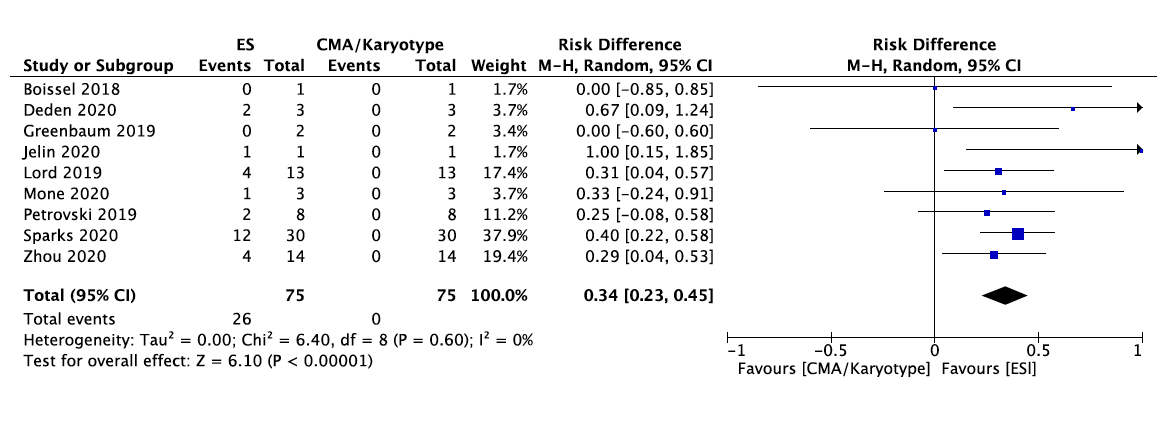 Figure S2b Three or more body cavities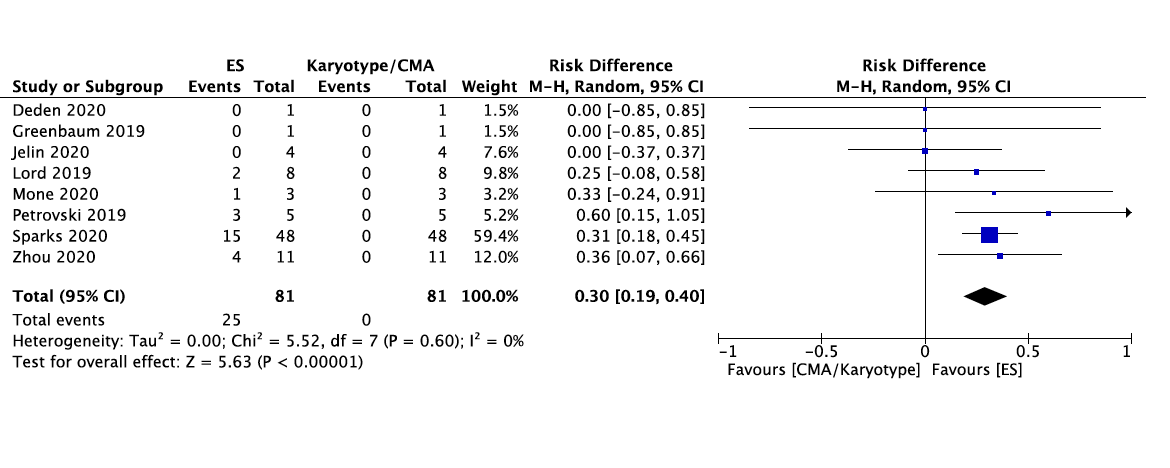 